　報恩講中のバザーには大変ご協力をいただき、ありがとうございました。8回目となる今年はあまり集まらないだろうと予想していましたのに、予想を上まわるたくさんの品物が寄せられ、盛大に開催することができました。そしてなんと！過去最高の金、７７、７００円也という売上を達成致しました。婦人会一同感激に堪えません。この結果を受けまして、報恩講中のバザーを定着させ、今後も続けていかねばと決意を新たに致しております。来る７月の総会において、売上金の使途について慎重に協議して参ります。御協力たいへんありがとうございました。今後とも婦人会活動への御理解御協力をお願い申し上げます。　　　　　　　　　　　　　　　　　　　　　　　婦人会一同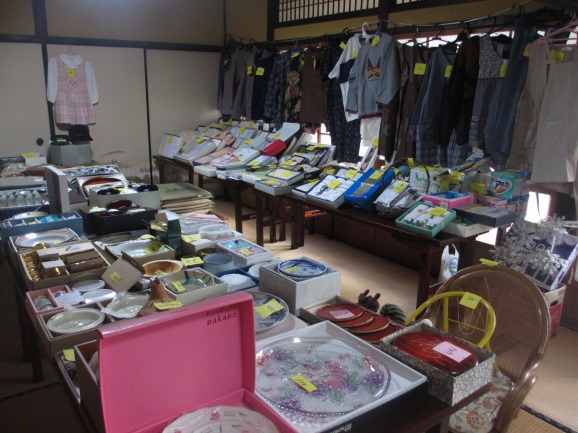 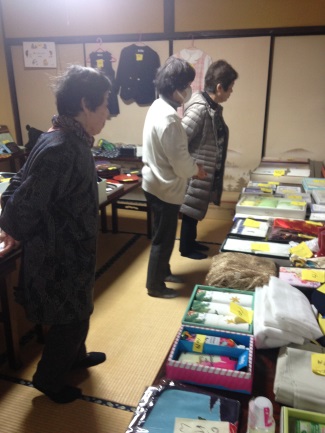 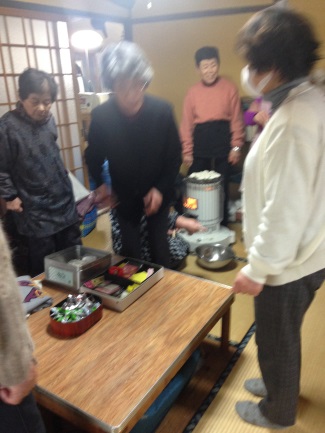 